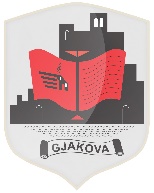 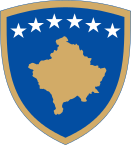 REPUBLIKA E KOSOVËS REPUBLIKA KOSOVA/ REPUBLIC OF KOSOVOKOMUNA E GJAKOVËSOPŠTINA DJAKOVICA/MUNICIPALITY OF GJAKOVA__________________________________________________________________________________Thirrje publike për mbështetje financiare publike për projektet e OJQ ve në fushën e shërbimeve sociale Raport përshkrues i projektit/programit Afati i fundit për dorëzim të këtij raporti: xx 2023 Raport i Progresit Raporti xx(xx) mujor Periudha e zbatimit të projektit/programit e mbuluar nga raporti:  xx 2023- deri xx 2023 1. Informacion i përgjithshëm mbi projektin apo programin 1. Arritjet dhe rezultatet e projektit për periudhën raportuese 	 2. Bashkëpunimi me partnerët dhe akterët tjerë 3. Projekti i zbatimit 4. Forcimi i kapacitetit të organizatës 5. Monitorimi dhe vlerësimi i suksesit të projektit 6. Qëndrueshmëria e projektit 7. Buxheti i projektit dhe raporti financiar për periudhën raportuese 8. Informacione të tjera në lidhje me zbatimin e projektit 9. Aktivitetet e planifikuara për periudhën e ardhshme raportuese 10. Raporti Shtojcat TË DHËNAT E PROJEKTIT  Emri dhe referenca e kontratës Emri i organizatës (përfituesi): Emri i projektit të mbështetur: Personi i autorizuar për të përfaqësuar OJQ-në Menaxheri i Projektit/programit Vendi i implementimit të projektit apo programit (komuna, rajoni, shteti) Shuma e miratuar e mbështetjes financiare ____________€  Fondet e shpenzuara deri më sot në fund të periudhës raportuese:  ____________€  TË DHËNAT E KONTAKTIT TË OJQ-SË PËRFITUESE TË DHËNAT E KONTAKTIT TË OJQ-SË PËRFITUESE Adresa e organizatës: Telefoni i kontaktues i organizatës: Personi përgjegjës për kontakt: Telefoni dhe telefoni celular i personit përgjegjës për të kontaktuar: E-mail adresa e personit përgjegjës për të kontaktuar: Faqja e internetit e organizatës: 1.1. Përshkruani deri në çfarë mase janë arritur objektivat e projektit (në bazë të propozimit të projektit për të cilin është miratuar mbështetja financiare). 1.1. Përshkruani deri në çfarë mase janë arritur objektivat e projektit (në bazë të propozimit të projektit për të cilin është miratuar mbështetja financiare). 1.1. Përshkruani deri në çfarë mase janë arritur objektivat e projektit (në bazë të propozimit të projektit për të cilin është miratuar mbështetja financiare). 1.1. Përshkruani deri në çfarë mase janë arritur objektivat e projektit (në bazë të propozimit të projektit për të cilin është miratuar mbështetja financiare). 1.1. Përshkruani deri në çfarë mase janë arritur objektivat e projektit (në bazë të propozimit të projektit për të cilin është miratuar mbështetja financiare). 1.2. Në tabelën e mëposhtme, listo aktivitetet (të listuara si në projekt propozim), bartësit e aktiviteteve, një përshkrim të periudhës kohore në të cilën ato zbatohen, si dhe rezultatet dhe treguesit e aktivitetit: 1.2. Në tabelën e mëposhtme, listo aktivitetet (të listuara si në projekt propozim), bartësit e aktiviteteve, një përshkrim të periudhës kohore në të cilën ato zbatohen, si dhe rezultatet dhe treguesit e aktivitetit: 1.2. Në tabelën e mëposhtme, listo aktivitetet (të listuara si në projekt propozim), bartësit e aktiviteteve, një përshkrim të periudhës kohore në të cilën ato zbatohen, si dhe rezultatet dhe treguesit e aktivitetit: 1.2. Në tabelën e mëposhtme, listo aktivitetet (të listuara si në projekt propozim), bartësit e aktiviteteve, një përshkrim të periudhës kohore në të cilën ato zbatohen, si dhe rezultatet dhe treguesit e aktivitetit: 1.2. Në tabelën e mëposhtme, listo aktivitetet (të listuara si në projekt propozim), bartësit e aktiviteteve, një përshkrim të periudhës kohore në të cilën ato zbatohen, si dhe rezultatet dhe treguesit e aktivitetit: Emri i aktivitetit Bartësi i aktivitetit Përshkrimi i aktivitetit  të kryer Periudha kohore Rezultatet aktuale dhe treguesit (indikatorët) 1.3. Përfituesit e përfshirë në projekt (gjinia, mosha, vendi ku përfituesit janë, nevojat e tyre dhe veçoritë e tjera të mundshme) si dhe numri i përfituesve të përfshirë në këtë projekt? 1.3. Përfituesit e përfshirë në projekt (gjinia, mosha, vendi ku përfituesit janë, nevojat e tyre dhe veçoritë e tjera të mundshme) si dhe numri i përfituesve të përfshirë në këtë projekt? 1.3. Përfituesit e përfshirë në projekt (gjinia, mosha, vendi ku përfituesit janë, nevojat e tyre dhe veçoritë e tjera të mundshme) si dhe numri i përfituesve të përfshirë në këtë projekt? 1.3. Përfituesit e përfshirë në projekt (gjinia, mosha, vendi ku përfituesit janë, nevojat e tyre dhe veçoritë e tjera të mundshme) si dhe numri i përfituesve të përfshirë në këtë projekt? 1.3. Përfituesit e përfshirë në projekt (gjinia, mosha, vendi ku përfituesit janë, nevojat e tyre dhe veçoritë e tjera të mundshme) si dhe numri i përfituesve të përfshirë në këtë projekt? 1.4. Sa përfitues janë të përfshirë në këtë projekt? 1.4. Sa përfitues janë të përfshirë në këtë projekt? 1.4. Sa përfitues janë të përfshirë në këtë projekt? 1.4. Sa përfitues janë të përfshirë në këtë projekt? 1.4. Sa përfitues janë të përfshirë në këtë projekt? 1.5. Ndikimi i projektit për përfituesit? 1.5. Ndikimi i projektit për përfituesit? 1.5. Ndikimi i projektit për përfituesit? 1.5. Ndikimi i projektit për përfituesit? 1.5. Ndikimi i projektit për përfituesit? 1.6. Cilat janë ndryshimet specifike që ndodhin (në komunitet, në cilësinë e jetës së përfituesve, etj) Si rezultat i aktiviteteve të projektit në këto ndryshime? 1.6. Cilat janë ndryshimet specifike që ndodhin (në komunitet, në cilësinë e jetës së përfituesve, etj) Si rezultat i aktiviteteve të projektit në këto ndryshime? 1.6. Cilat janë ndryshimet specifike që ndodhin (në komunitet, në cilësinë e jetës së përfituesve, etj) Si rezultat i aktiviteteve të projektit në këto ndryshime? 1.6. Cilat janë ndryshimet specifike që ndodhin (në komunitet, në cilësinë e jetës së përfituesve, etj) Si rezultat i aktiviteteve të projektit në këto ndryshime? 1.6. Cilat janë ndryshimet specifike që ndodhin (në komunitet, në cilësinë e jetës së përfituesve, etj) Si rezultat i aktiviteteve të projektit në këto ndryshime? 1.7. Nëse ka ndonjë mospërputhje gjatë zbatimit të projektit në krahasim me projekt propozimin, ju lutem tregoni cilat ishin arsyet, a është informuar ofruesi i mbështetjes financiare me ndryshimet, dhe si do të ndikojnë ndryshimet në rezultatet dhe objektivat e projektit? 1.7. Nëse ka ndonjë mospërputhje gjatë zbatimit të projektit në krahasim me projekt propozimin, ju lutem tregoni cilat ishin arsyet, a është informuar ofruesi i mbështetjes financiare me ndryshimet, dhe si do të ndikojnë ndryshimet në rezultatet dhe objektivat e projektit? 1.7. Nëse ka ndonjë mospërputhje gjatë zbatimit të projektit në krahasim me projekt propozimin, ju lutem tregoni cilat ishin arsyet, a është informuar ofruesi i mbështetjes financiare me ndryshimet, dhe si do të ndikojnë ndryshimet në rezultatet dhe objektivat e projektit? 1.7. Nëse ka ndonjë mospërputhje gjatë zbatimit të projektit në krahasim me projekt propozimin, ju lutem tregoni cilat ishin arsyet, a është informuar ofruesi i mbështetjes financiare me ndryshimet, dhe si do të ndikojnë ndryshimet në rezultatet dhe objektivat e projektit? 1.7. Nëse ka ndonjë mospërputhje gjatë zbatimit të projektit në krahasim me projekt propozimin, ju lutem tregoni cilat ishin arsyet, a është informuar ofruesi i mbështetjes financiare me ndryshimet, dhe si do të ndikojnë ndryshimet në rezultatet dhe objektivat e projektit? 1.8. A keni hasur në pengesa në zbatimin e projektit në periudhën raportuese? Nëse po, si keni arritur të kaloni ato? 1.8. A keni hasur në pengesa në zbatimin e projektit në periudhën raportuese? Nëse po, si keni arritur të kaloni ato? 1.8. A keni hasur në pengesa në zbatimin e projektit në periudhën raportuese? Nëse po, si keni arritur të kaloni ato? 1.8. A keni hasur në pengesa në zbatimin e projektit në periudhën raportuese? Nëse po, si keni arritur të kaloni ato? 1.8. A keni hasur në pengesa në zbatimin e projektit në periudhën raportuese? Nëse po, si keni arritur të kaloni ato? 2.1. Përshkruani aktivitet konkrete për partnerët organizatën gjatë periudhës raportuese. 2.2. Ju lutem tregoni nëse të gjithë partnerët kanë përmbushur detyrimet sipas marrëveshjes në përputhje me aktivitetet e projektit? 2.3. A është mbajtur partneriteti me sukses dhe në çfarë mënyre? Si e shihni vazhdimin e partneritetit në periudhën e ardhshme? Nevoja për  ndryshime (për shembull: takime të shpeshta, forma të përcaktuara të bashkëpunimit apo të tjera)? 2.4. Ju lutem tregoni nëse projekti është realizuar në bashkëpunim me akterët tjerë? Përshkruani bashkëpunim dhe ndikimin e këtij bashkëpunimi2.5. A ka vazhduar bashkëpunimi me akterët tjerë dhe a ka iniciativa dhe / ose projekte të reja? 3.1. Tregoni numrin e të punësuarve dhe numrin e vullnetarëve të përfshirë në zbatimin e projektit. 3.2. A ka të punësuar personel të ri me qëllim të implementimit të projektit (të nga përfituesi ose partneri/et)? 3.3. Në çfarë aktivitete janë përfshirë vullnetarët në projekt? 3.4. A kishte ndonjë ndryshim lidhur me personat që kanë marrë pjesë në zbatimin e projektit krahasuar me projekt-propozimin, në periudhën e kaluar të raportimit? Nëse po, shpjegoni shkurtimisht arsyet. 4.1. Tregoni për aktivitetet e ngritjes së kapacitetit të OJQ-së duke përfshirë trajnimet dhe aktivitetet e ngjashme që janë zhvilluar në periudhën raportuese 4.2. Cilat janë përfitimet e trajnimeve? Me cilat trajnime keni kontribuar në zhvillimin e kompetencave të të punësuarve në organizatë? 5.1. Specifikoni mënyrën që ju keni kryer vlerësimin dhe suksesin e projektit në periudhën raportuese. (A  keni bërë vlerësim organizativ të brendshëm apo të jashtëm, vlerësimin të pavarur? Kush e kryen vlerësimin? A kanë plotësuar pjesëmarrësit formularët e vlerësimit? Nëse po, cilat janë rezultatet e analizës.) 5.2. Shkurtimisht tregoni rezultatet e vlerësimit të projektit, si dhe metodat që janë përdorur në procesin e vlerësimit. 5.3. A keni një raport të veçantë për vlerësimin? Nëse po, ju lutem bashkëngjisni atë në shtojcën e këtij raporti. 6.1. Si do të përdoren rezultatet e projektit / programit pas përfundimit të implementimit? A ka ndonjë plan për vazhdimësinë e veprimit? 6.2. A ka burime të siguruara për financimin e aktiviteteve pas projektit / programit? Nëse po, nga kush? 7.1. Jepni komentet kryesore në lidhje me raportin financiar dhe devijimit të mundshëm nga buxheti i planifikuar i projektit. 7.2. A janë shpenzuar fondet në përputhje me buxhetin e planifikuar, apo ka pasur vështirësi? Ju lutem tregoni vështirësitë e hasura. 7.3. A ka pasur marrëveshje për bashkë-financimin e projektit? 8.1. Theksoni arritjet specifike që ndërlidhen me zbatimin aktual të projektit. 8.2. Specifikoni bashkëpunimin e arritur gjatë periudhës së kaluar me mediat dhe palët e tjera për aktivitetet që lidhen me promovimin e projektit  8.3. Cilat janë pengesat kryesore që hasen gjatë zbatimit të projektit? A i keni tejkaluar me sukses dhe si? Cilat kanë qenë mësimet kryesore që lidhen me këto pengesa dhe mënyrat për t'i kapërcyer ato (ose arsyet që ju kanë penguar që ta bëjë këtë)? 9.1. Çfarë aktivitetesh jeni duke planifikuar në periudhën e ardhshme? 10.1. Lista e dokumenteve të bashkangjitura raportit përshkrues (të dhënat, fotografi, artikuj shtypi, etj) Vendi dhe data e raportit Emri i plotë, nënshkrimi i personit të autorizuar  Emri i plotë dhe nënshkrimi i menaxherit të  projektit  